             L’ARRÊT AU PUITS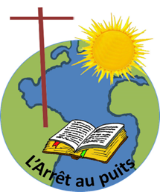 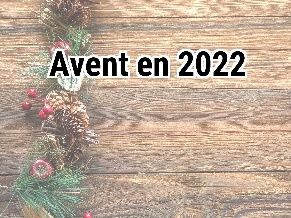 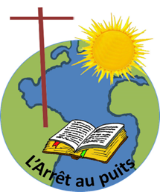                              Diocèse de Sainte-Anne-de-la-Pocatière                            1er dimanche de l’Avent - année A                     27 novembre 2022LA PAROLE DU DIMANCHEIls diront : « Venez ! montons à la montagne du Seigneur, à la maison du Dieu de Jacob ! Qu’il nous enseigne ses chemins, et nous irons par ses sentiers. » (Isaïe 2,3)Conduisons-nous honnêtement, comme on le fait en plein jour, sans orgies ni beuveries, sans luxure ni débauches, sans rivalité ni jalousie, mais revêtez-vous du Seigneur Jésus Christ. (Romain 13,13-14a)Tenez-vous donc prêts, vous aussi : c’est à l’heure où vous n’y penserez pas que le Fils de l’homme viendra. » (Matthieu 24,44)AU COEUR DE LA PAROLENous entrons dans ce grand temps de l’Avent pour nous préparer à accueillir le Seigneur dans nos cœurs et dans notre humanité. Dieu vient à notre rencontre, et dans l’évangile, Jésus nous demande de nous préparer à l’accueillir. Pour cela, Saint Paul nous invite à nous conduire honnêtement comme de véritables Chrétiens. Ainsi, nous pourrons touts et toutes monter à la montagne du Seigneur et partager sa vie.   LA PAROLE DANS MA VIEComment puis-je m’apprêter intérieurement à recevoir le Christ ?J’identifie trois chemins de croissance que je peux emprunter dans ma relation avec les autres. Je prends un engagement à vivre pendant ce temps de l’Avent. MÉDITATION Seigneur, tu t’invites dans notre humanité pour nous faire partager ta divinité. Mais pour te recevoir, nous avons besoin de nous préparer. Donne-nous ton Esprit Saint afin qu’il nous inspire les bonnes attitudes de croissance et de conversion pour nous rendre dignes de toi.     PRIÈRE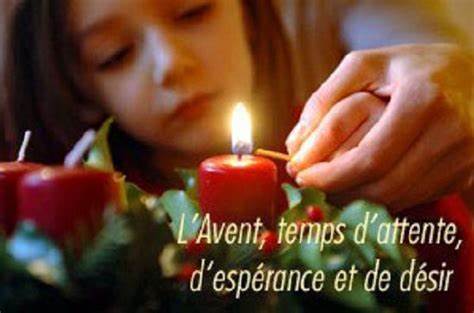 Quelle joie quand on m’a dit : « Nous irons à la maison du Seigneur ! » Maintenant notre marche prend fin devant tes portes, Jérusalem ! Psaume 121 (122), 1-2